        Graphical abstract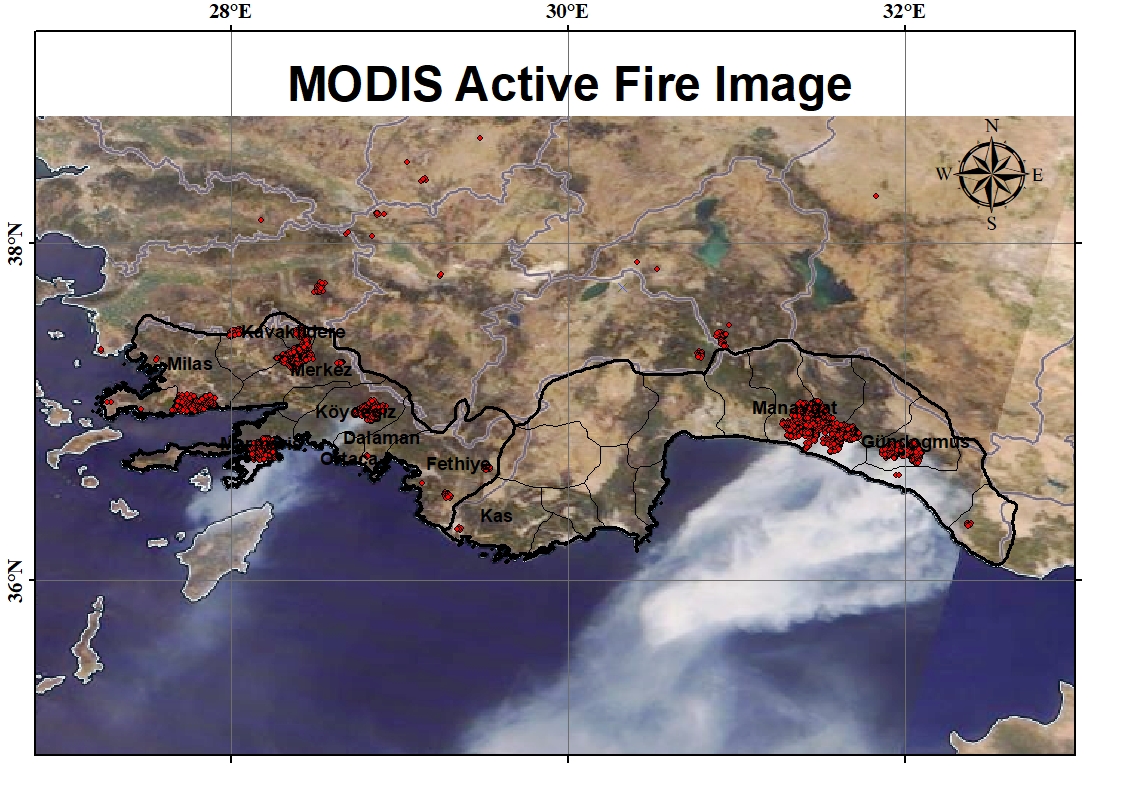 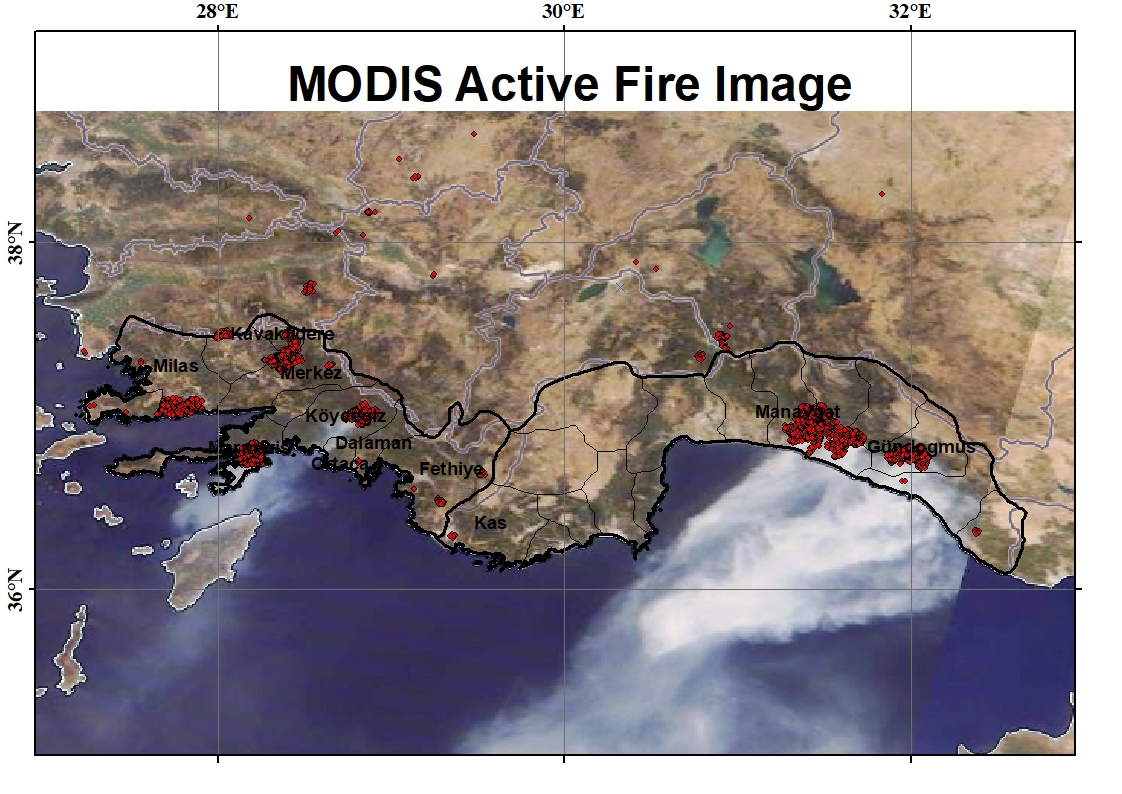 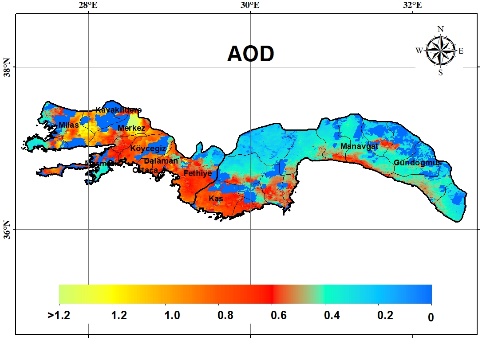 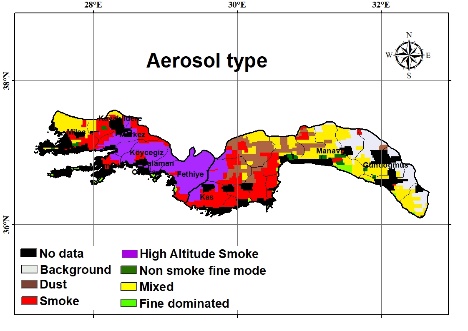 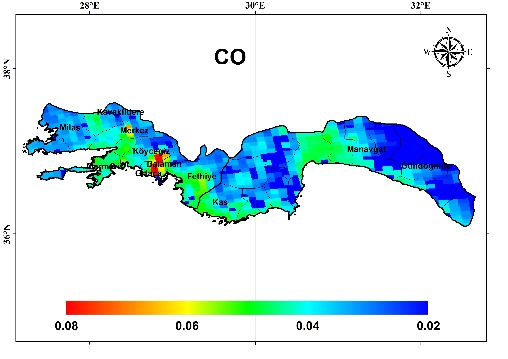 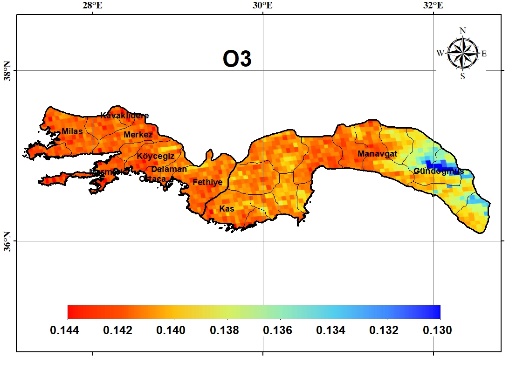 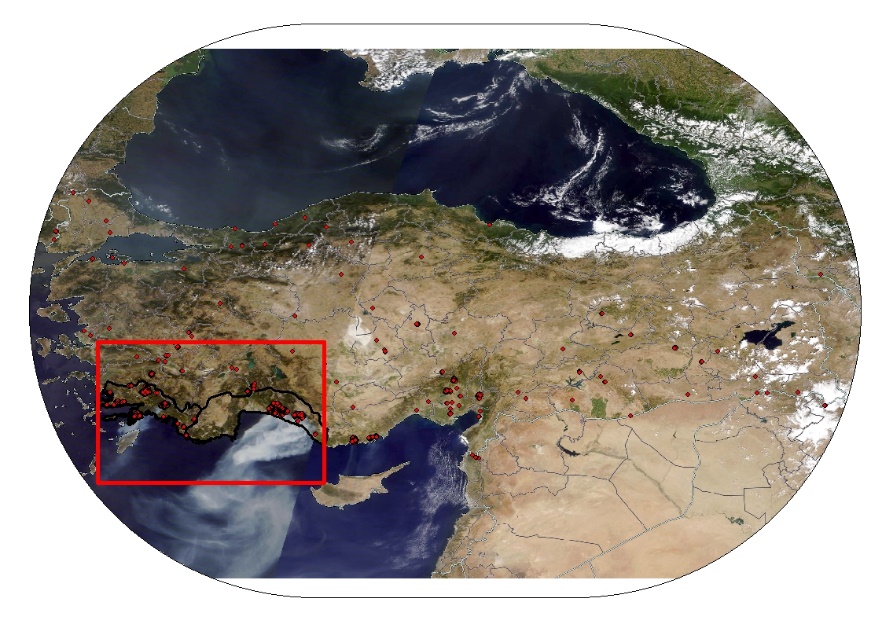 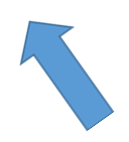 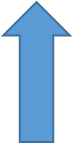 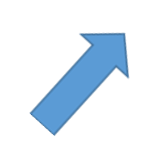 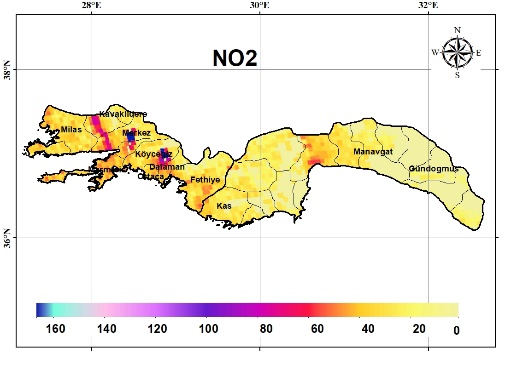 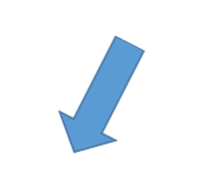 